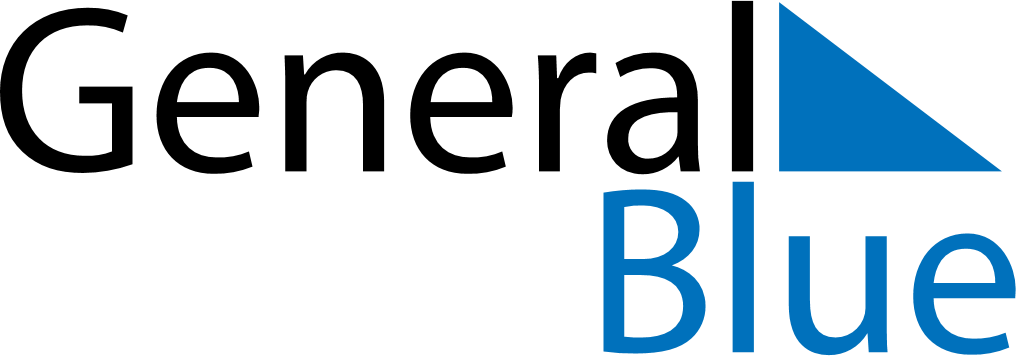 Q1 of 2026ChinaQ1 of 2026ChinaQ1 of 2026ChinaQ1 of 2026ChinaQ1 of 2026ChinaQ1 of 2026ChinaQ1 of 2026ChinaJanuary 2026January 2026January 2026January 2026January 2026January 2026January 2026January 2026January 2026MondayTuesdayTuesdayWednesdayThursdayFridaySaturdaySunday123456678910111213131415161718192020212223242526272728293031February 2026February 2026February 2026February 2026February 2026February 2026February 2026February 2026February 2026MondayTuesdayTuesdayWednesdayThursdayFridaySaturdaySunday123345678910101112131415161717181920212223242425262728March 2026March 2026March 2026March 2026March 2026March 2026March 2026March 2026March 2026MondayTuesdayTuesdayWednesdayThursdayFridaySaturdaySunday12334567891010111213141516171718192021222324242526272829303131Jan 1: New Year’s DayFeb 16: Spring FestivalFeb 17: Spring FestivalFeb 18: Spring FestivalMar 8: International Women’s Day